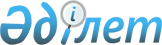 О внесении изменений в решение Аршалынского районного маслихата от 24 декабря 2018 года № 33/2 "О районном бюджете на 2019-2021 годы"Решение Аршалынского районного маслихата Акмолинской области от 3 декабря 2019 года № 44/2. Зарегистрировано Департаментом юстиции Акмолинской области 5 декабря 2019 года № 7551
      В соответствии с пунктом 4 статьи 106, пунктом 1 статьи 111 Бюджетного кодекса Республики Казахстан от 4 декабря 2008 года, статьей 6 Закона Республики Казахстан от 23 января 2001 года "О местном государственном управлении и самоуправлении в Республике Казахстан", Аршалынский районный маслихат РЕШИЛ:
      1. Внести в решение Аршалынского районного маслихата "О районном бюджете на 2019-2021 годы" от 24 декабря 2018 года № 33/2 (зарегистрировано в Реестре государственной регистрации нормативных правовых актов № 7041, опубликовано 21 января 2019 года в Эталонном контрольном банке нормативных правовых актов Республики Казахстан в электронном виде) следующие изменения:
      пункт 1 изложить в новой редакции:
      "1. Утвердить районный бюджет на 2019-2021 годы, согласно приложениям 1, 2, 3 соответственно, в том числе на 2019 год в следующих объемах:
      1) доходы – 9 436 742,1 тысяч тенге, в том числе:
      налоговые поступления – 1 034 748,7 тысяч тенге;
      неналоговые поступления – 8 256,1 тысяч тенге;
      поступления от продажи основного капитала – 245 752,2 тысяч тенге;
      поступления трансфертов – 8 147 985,1 тысяч тенге;
      2) затраты – 9 457 424,5 тысяч тенге;
      3) чистое бюджетное кредитование – 40 246,6 тысяч тенге, в том числе:
      бюджетные кредиты – 87 113,0 тысяч тенге;
      погашение бюджетных кредитов – 46 866,4 тысячи тенге;
      4) сальдо по операциям с финансовыми активами – 0 тысяч тенге, в том числе:
      приобретение финансовых активов – 0 тысяч тенге;
      поступления от продажи финансовых активов государства – 0 тысяч тенге;
      5) дефицит (профицит) бюджета – - 60 929,0 тысяч тенге;
      6) финансирование дефицита (использование профицита) бюджета –60 929,0 тысяч тенге.".
      Приложения 1, 4, 5, 6, 8 к указанному решению изложить в новой редакции согласно приложениям 1, 2, 3, 4, 5 к настоящему решению.
      2. Настоящее решение вступает в силу со дня государственной регистрации в Департаменте юстиции Акмолинской области и вводится в действие с 1 января 2019 года.
      "СОГЛАСОВАНО" Районный бюджет на 2019 год Целевые трансферты и бюджетные кредиты из республиканского бюджета на 2019 год Целевые трансферты из областного бюджета на 2019 год Целевые трансферты из районного бюджета бюджетам поселкового, сельских округов на 2019 год Перечень бюджетных программ сельских округов на 2019 год
					© 2012. РГП на ПХВ «Институт законодательства и правовой информации Республики Казахстан» Министерства юстиции Республики Казахстан
				
      Председатель
сессии районного маслихата

К.Шедербеков

      Секретарь
районного маслихата

К.Шедербеков

      Акимат Аршалынского района
Приложение 1 к решению
Аршалынского районного
маслихата от "03" декабря
2019 года № 44/2Приложение 1 к решению
Аршалынского районного
маслихата от 24 декабря
2018 года № 33/2
Категория
Категория
Категория
Категория
Сумма

тысяч тенге
Класс
Класс
Класс
Сумма

тысяч тенге
Подкласс
Подкласс
Сумма

тысяч тенге
Наименование
Сумма

тысяч тенге
1
2
3
4
5
I. Доходы
9436742,1
1
Налоговые поступления
1034748,7
01
Подоходный налог 
64775,4
2
Индивидуальный подоходный налог
64775,4
03
Социальный налог
373663,3
1
Социальный налог
373663,3
04
Hалоги на собственность
523097,0
1
Hалоги на имущество
475720,0
3
Земельный налог
9127,0
4
Hалог на транспортные средства
34480,0
5
Единый земельный налог
3770,0
05
Внутренние налоги на товары, работы и услуги
53370,0
2
Акцизы
7000,0
3
Поступления за использование природных и других ресурсов
34000,0
4
Сборы за ведение предпринимательской и профессиональной деятельности
12195,0
5
Налог на игорный бизнес
175,0
08
Обязательные платежи, взимаемые за совершение юридически значимых действий и (или) выдачу документов уполномоченными на то государственными органами или должностными лицами
19843,0
1
Государственная пошлина
19843,0
2
Неналоговые поступления
8256,1
01
Доходы от государственной собственности
3681,3
1
Поступления части чистого дохода государственных предприятий
11,3
5
Доходы от аренды имущества, находящегося в государственной собственности
3613,0
7
Вознаграждения по кредитам, выданным из государственного бюджета
57,0
04
Штрафы, пени, санкции, взыскания, налагаемые государственными учреждениями, финансируемыми из государственного бюджета, а также содержащимися и финансируемыми из бюджета (сметы расходов) Национального Банка Республики Казахстан
2606,3
1
Штрафы, пени, санкции, взыскания, налагаемые государственными учреждениями, финансируемыми из государственного бюджета, а также содержащимися и финансируемыми из бюджета (сметы расходов) Национального Банка Республики Казахстан, за исключением поступлений от организаций нефтяного сектора и в Фонд компенсации потерпевшим
2606,3
06
Прочие неналоговые поступления
1968,5
1
Прочие неналоговые поступления
1968,5
3
Поступления от продажи основного капитала
245752,2
03
Продажа земли и нематериальных активов
245752,2
1
Продажа земли
243941,7
2
Продажа нематериальных активов
1810,5
4
Поступления трансфертов
8147985,1
02
Трансферты из вышестоящих органов государственного управления
8147985,1
2
Трансферты из областного бюджета
8147985,1
Функциональная группа
Функциональная группа
Функциональная группа
Функциональная группа
Сумма

Тысяч тенге
Администратор бюджетных программ
Администратор бюджетных программ
Администратор бюджетных программ
Сумма

Тысяч тенге
Программа
Программа
Сумма

Тысяч тенге
Наименование
Сумма

Тысяч тенге
II. Затраты
9457424,5
01
Государственные услуги общего характера
353194,1
112
Аппарат маслихата района (города областного значения)
22105,1
001
Услуги по обеспечению деятельности маслихата района (города областного значения)
22105,1
122
Аппарат акима района (города областного значения)
97220,7
001
Услуги по обеспечению деятельности акима района (города областного значения)
95920,7
003
Капитальные расходы государственного органа
1300,0
123
Аппарат акима района в городе, города районного значения, поселка, села, сельского округа
130028,0
001
Услуги по обеспечению деятельности акима района в городе, города районного значения, поселка, села, сельского округа
130028,0
458
Отдел жилищно-коммунального хозяйства, пассажирского транспорта и автомобильных дорог района (города областного значения)
66066,3
001
Услуги по реализации государственной политики на местном уровне в области жилищно-коммунального хозяйства, пассажирского транспорта и автомобильных дорог
11066,3
113
Целевые текущие трансферты из местных бюджетов
55000,0
459
Отдел экономики и финансов района (города областного значения)
26231,6
001
Услуги по реализации государственной политики в области формирования и развития экономической политики, государственного планирования, исполнения бюджета и управления коммунальной собственностью района (города областного значения)
22586,3
003
Проведение оценки имущества в целях налогообложения
853,2
010
Приватизация, управление коммунальным имуществом, постприватизационная деятельность и регулирование споров, связанных с этим
288,4
015
Капитальные расходы государственного органа
1600,0
028
Приобретение имущества в коммунальную собственность
3,7
113
Целевые текущие трансферты из местных бюджетов
900,0
494
Отдел предпринимательства и промышленности района (города областного значения)
7468,6
001
Услуги по реализации государственной политики на местном уровне в области развития предпринимательства и промышленности
7468,6
805
Отдел государственных закупок района (города областного значения)
4073,8
001
Услуги по реализации государственной политики в области государственных закупок на местном уровне
4073,8
02
Оборона
11129,2
122
Аппарат акима района (города областного значения)
11129,2
005
Мероприятия в рамках исполнения всеобщей воинской обязанности
6134,4
006
Предупреждение и ликвидация чрезвычайных ситуаций масштаба района (города областного значения)
4444,8
007
Мероприятия по профилактике и тушению степных пожаров районного (городского) масштаба, а также пожаров в населенных пунктах, в которых не созданы органы государственной противопожарной службы
550,0
03
Общественный порядок, безопасность, правовая, судебная, уголовно-исполнительная деятельность 
2090,0
458
Отдел жилищно-коммунального хозяйства, пассажирского транспорта и автомобильных дорог района (города областного значения)
2090,0
021
Обеспечение безопасности дорожного движения в населенных пунктах
2090,0
04
Образование
3013412,1
464
Отдел образования района (города областного значения)
2976895,0
001
Услуги по реализации государственной политики на местном уровне в области образования
15815,2
003
Общеобразовательное обучение
2241405,6
004
Информатизация системы образования в государственных учреждениях образования района (города областного значения)
1131,0
005
Приобретение и доставка учебников, учебно-методических комплексов для государственных учреждений образования района (города областного значения)
92346,6
006
Дополнительное образование для детей
76112,9
007
Проведение школьных олимпиад, внешкольных мероприятий и конкурсов районного (городского) масштаба
133,0
009
Обеспечение деятельности организаций дошкольного воспитания и обучения
243466,3
015
Ежемесячные выплаты денежных средств опекунам (попечителям) на содержание ребенка-сироты (детей-сирот), и ребенка (детей), оставшегося без попечения родителей
13962,0
040
Реализация государственного образовательного заказа в дошкольных организациях образования
276522,4
067
Капитальные расходы подведомственных государственных учреждений и организаций
16000,0
465
Отдел физической культуры и спорта района (города областного значения)
36516,1
017
Дополнительное образование для детей и юношества по спорту
36516,1
467
Отдел строительства района (города областного значения)
1,0
024
Строительство и реконструкция объектов начального, основного среднего и общего среднего образования
1,0
06
Социальная помощь и социальное обеспечение
392186,6
123
Аппарат акима района в городе, города районного значения, поселка, села, сельского округа
19958,9
003
Оказание социальной помощи нуждающимся гражданам на дому
19958,9
451
Отдел занятости и социальных программ района (города областного значения)
369969,7
001
Услуги по реализации государственной политики на местном уровне в области обеспечения занятости и реализации социальных программ для населения
24185,0
002
Программа занятости
86486,7
005
Государственная адресная социальная помощь
176404,0
006
Оказание жилищной помощи
191,9
007
Социальная помощь отдельным категориям нуждающихся граждан по решениям местных представительных органов
30656,8
010
Материальное обеспечение детей-инвалидов, воспитывающихся и обучающихся на дому
545,0
011
Оплата услуг по зачислению, выплате и доставке пособий и других социальных выплат
138,0
014
Оказание социальной помощи нуждающимся гражданам на дому
1120,5
017
Обеспечение нуждающихся инвалидов обязательными гигиеническими средствами и предоставление услуг специалистами жестового языка, индивидуальными помощниками в соответствии с индивидуальной программой реабилитации инвалида
6064,7
023
Обеспечение деятельности центров занятости населения
32621,0
050
Обеспечение прав и улучшение качества жизни инвалидов в Республике Казахстан
8933,1
054
Размещение государственного социального заказа в неправительственных организациях
2623,0
464
Отдел образования района (города областного значения)
2258,0
030
Содержание ребенка (детей), переданного патронатным воспитателям
2258,0
07
Жилищно-коммунальное хозяйство
588057,8
123
Аппарат акима района в городе, города районного значения, поселка, села, сельского округа
3362,8
010
Содержание мест захоронений и погребение безродных
89,8
014
Организация водоснабжения населенных пунктов
3273,0
458
Отдел жилищно-коммунального хозяйства, пассажирского транспорта и автомобильных дорог района (города областного значения)
6122,0
012
Функционирование системы водоснабжения и водоотведения
1200,0
015
Освещение улиц в населенных пунктах
2200,0
027
Организация эксплуатации сетей газификации, находящихся в коммунальной собственности районов (городов областного значения)
2722,0
467
Отдел строительства района (города областного значения)
578573,0
003
Проектирование и (или) строительство, реконструкция жилья коммунального жилищного фонда
130,0
004
Проектирование, развитие и (или) обустройство инженерно-коммуникационной инфраструктуры
386769,3
006
Развитие системы водоснабжения и водоотведения
16708,0
058
Развитие системы водоснабжения и водоотведения в сельских населенных пунктах
158165,7
098
Приобретение жилья коммунального жилищного фонда
16800,0
08
Культура, спорт, туризм и информационное пространство
307251,0
455
Отдел культуры и развития языков района (города областного значения)
253179,4
001
Услуги по реализации государственной политики на местном уровне в области развития языков и культуры
8703,4
003
Поддержка культурно-досуговой работы
187857,0
006
Функционирование районных (городских) библиотек
48143,0
007
Развитие государственного языка и других языков народа Казахстана
8476,0
456
Отдел внутренней политики района (города областного значения)
40430,9
001
Услуги по реализации государственной политики на местном уровне в области информации, укрепления государственности и формирования социального оптимизма граждан
19674,9
002
Услуги по проведению государственной информационной политики
12082,0
003
Реализация мероприятий в сфере молодежной политики
8674,0
465
Отдел физической культуры и спорта района (города областного значения)
13639,7
001
Услуги по реализации государственной политики на местном уровне в сфере физической культуры и спорта
7654,7
006
Проведение спортивных соревнований на районном (города областного значения) уровне
1014,0
007
Подготовка и участие членов сборных команд района (города областного значения) по различным видам спорта на областных спортивных соревнованиях
4971,0
467
Отдел строительства района (города областного значения)
1,0
011
Развитие объектов культуры
1,0
09
Прочие услуги в сфере транспорта и коммуникаций
462716,6
467
Отдел строительства района (города областного значения)
107705,9
009
Развитие теплоэнергетической системы
107705,9
458
Отдел жилищно-коммунального хозяйства, пассажирского транспорта и автомобильных дорог района (города областного значения)
355010,7
026
Организация эксплуатации тепловых сетей, находящихся в коммунальной собственности районов (городов областного значения)
227220,0
036
Развитие газотранспортной системы
127790,7
10
Сельское, водное, лесное, рыбное хозяйство, особо охраняемые природные территории, охрана окружающей среды и животного мира, земельные отношения
95498,0
459
Отдел экономики и финансов района (города областного значения)
19622,6
099
Реализация мер по оказанию социальной поддержки специалистов
19622,6
462
Отдел сельского хозяйства района (города областного значения)
15103,3
001
Услуги по реализации государственной политики на местном уровне в сфере сельского хозяйства
15103,3
463
Отдел земельных отношений района (города областного значения)
13268,9
001
Услуги по реализации государственной политики в области регулирования земельных отношений на территории района (города областного значения)
12035,9
006
Землеустройство, проводимое при установлении границ районов, городов областного значения, районного значения, сельских округов, поселков, сел
1233,0
473
Отдел ветеринарии района (города областного значения)
47503,2
001
Услуги по реализации государственной политики на местном уровне в сфере ветеринарии
11760,2
007
Организация отлова и уничтожения бродячих собак и кошек
1000,0
011
Проведение противоэпизоотических мероприятий
32743,0
047
Возмещение владельцам стоимости обезвреженных (обеззараженных) и переработанных без изъятия животных, продукции и сырья животного происхождения, представляющих опасность для здоровья животных и человека
2000,0
11
Промышленность, архитектурная, градостроительная и строительная деятельность
54086,1
467
Отдел строительства района (города областного значения)
21424,7
001
Услуги по реализации государственной политики на местном уровне в области строительства
21424,7
468
Отдел архитектуры и градостроительства района (города областного значения)
32661,4
001
Услуги по реализации государственной политики в области архитектуры и градостроительства на местном уровне
8985,4
003
Разработка схем градостроительного развития территории района и генеральных планов населенных пунктов
23676,0
12
Транспорт и коммуникации
953287,0
123
Аппарат акима района в городе, города районного значения, поселка, села, сельского округа
10080,0
013
Обеспечение функционирования автомобильных дорог в городах районного значения, поселках, селах, сельских округах
10080,0
458
Отдел жилищно-коммунального хозяйства, пассажирского транспорта и автомобильных дорог района (города областного значения)
943207,0
022
Развитие транспортной инфраструктуры
940707,0
023
Обеспечение функционирования автомобильных дорог
2500,0
13
Прочие
3067505,5
123
Аппарат акима района в городе, города районного значения, поселка, села, сельского округа
7013,0
040
Реализация мер по содействию экономическому развитию регионов в рамках Программы развития регионов до 2020 года
7013,0
455
Отдел культуры и развития языков района (города областного значения)
240,0
040
Реализация мер по содействию экономическому развитию регионов в рамках Программы развития регионов до 2020 года
240,0
458
Отдел жилищно-коммунального хозяйства, пассажирского транспорта и автомобильных дорог района (города областного значения)
291375,0
061
Целевые текущие трансферты бюджетам города районного значения, села, поселка, сельского округа на реализацию мероприятий по социальной и инженерной инфраструктуре в сельских населенных пунктах в рамках проекта "Ауыл-Ел бесігі"
275625,0
062
Реализация мероприятий по социальной и инженерной инфраструктуре в сельских населенных пунктах в рамках проекта "Ауыл-Ел бесігі"
15750,0
459
Отдел экономики и финансов района (города областного значения)
66155,2
012
Резерв местного исполнительного органа района (города областного значения)
56487,8
026
Целевые текущие трансферты бюджетам города районного значения, села, поселка, сельского округа на повышение заработной платы отдельных категорий гражданских служащих, работников организаций, содержащихся за счет средств государственного бюджета, работников казенных предприятий
6539,0
066
Целевые текущие трансферты бюджетам города районного значения, села, поселка, сельского округа на повышение заработной платы отдельных категорий административных государственных служащих
3128,4
464
Отдел образования района (города областного значения)
262192,3
041
Реализация мер по содействию экономическому развитию регионов в рамках Программы развития регионов до 2020 года
4998,0
077
Реализация мероприятий по социальной и инженерной инфраструктуре в сельских населенных пунктах в рамках проекта "Ауыл - Ел бесігі"
257194,3
467
Отдел строительства района (города областного значения)
2440530,0
071
Развитие социальной и инженерной инфраструктуры окраин городов
1995000,0
079
Развитие социальной и инженерной инфраструктуры в сельских населенных пунктах в рамках проекта "Ауыл - Ел бесігі"
445530,0
14
Обслуживание долга
57,0
459
Отдел экономики и финансов района (города областного значения)
57,0
021
Обслуживание долга местных исполнительных органов по выплате вознаграждений и иных платежей по займам из областного бюджета
57,0
15
Трансферты
156953,5
459
Отдел экономики и финансов района (города областного значения)
156953,5
006
Возврат неиспользованных (недоиспользованных) целевых трансфертов
1067,5
024
Целевые текущие трансферты из нижестоящего бюджета на компенсацию потерь вышестоящего бюджета в связи с изменением законодательства
118361,0
038
Субвенции
30860,0
051
Трансферты органам местного самоуправления
6665,0
III. Чистое бюджетное кредитование
40246,6
Бюджетные кредиты 
87113,0
10
Сельское, водное, лесное, рыбное хозяйство, особо охраняемые природные территории, охрана окружающей среды и животного мира, земельные отношения
87113,0
459
Отдел экономики и финансов района (города областного значения)
87113,0
018
Бюджетные кредиты для реализации мер социальной поддержки специалистов
87113,0
Погашение бюджетных кредитов
46866,4
5
Погашение бюджетных кредитов
46866,4
01
Погашение бюджетных кредитов
46866,4
1
Погашение бюджетных кредитов, выданных из государственного бюджета
46866,4
V. Дефицит (профицит) бюджета 
-60929,0
VI. Финансирование дефицита (использование профицита) бюджета
60929,0
Поступление займов
87113,0
7
Поступление займов
87113,0
01
Внутренние государственные займы
87113,0
2
Договоры займа
87113,0
Погашение займов
49586,3
16
Погашение займов
49586,3
459
Отдел экономики и финансов района (города областного значения)
49586,3
005
Погашение долга местного исполнительного органа перед вышестоящим бюджетом
49586,3
Используемые остатки бюджетных средств
23402,3Приложение 2 к решению
Аршалынского районного
маслихата от "03" декабря
2019 года № 44/2Приложение 4 к решению
Аршалынского районного
маслихата от 24 декабря
2018 года № 33/2
Наименование
Сумма

тысяч тенге
1
2
Всего
5408265,2
Целевые текущие трансферты
1384474,2
в том числе:
Отдел образования района (города областного значения)
372319,3
Распределение сумм целевых текущих трансфертов из республиканского бюджета на доплату учителям, прошедшим стажировку по языковым курсам
6000,0
Распределение сумм целевых текущих трансфертов из республиканского бюджета на доплату учителям за замещение на период обучения основного сотрудника
8200,0
Распределение сумм целевых текущих трансфертов из республиканского бюджета на доплату учителям организаций образования, реализующих учебные программы начального, основного и общего среднего образования по обновленному содержанию образования
97052,0
Распределение сумм целевых текущих трансфертов из республиканского бюджета на доплату за квалификацию педагогического мастерства учителям, прошедшим национальный квалификационный тест и реализующим образовательные программы начального, основного и общего среднего образования
30000,0
Распределение сумм целевых текущих трансфертов из республиканского бюджета на увеличение размеров должностных окладов педагогов-психологов школ 
850,0
Распределение сумм целевых текущих трансфертов из республиканского бюджета на доплату за квалификацию педагогического мастерства педагогам-психологам школ
714,0
Распределение сумм целевых текущих трансфертов из республиканского бюджета на реализацию мероприятий по социальной и инженерной инфраструктуре в сельских населенных пунктах в рамках проекта "Ауыл - Ел бесігі", в том числе:
229503,3
Капитальный ремонт здания средней школы №2 (литер А1, А2, А3) расположенного по адресу Акмолинская область, Аршалынский район, поселок Аршалы улица Кирова
219011,3
Текущий ремонт здания КГУ "Аршалынский центр детского творчества" в поселке Аршалы
7020,0
Текущий ремонт веранды (2 шт), площадок и крыльца здания детского сада "Светлячок" в поселке Аршалы
3472,0
Отдел занятости и социальных программ района (города областного значения)
245723,5
Распределение сумм целевых текущих трансфертов из республиканского бюджета на развитие рынка труда 
46209,4
Распределение сумм целевых текущих трансфертов из республиканского бюджета на размещение государственного социального заказа в неправительственных организациях 
2623,0
Распределение сумм целевых текущих трансфертов из республиканского бюджета на выплату государственной адресной социальной помощи
176404,0
Распределение сумм целевых текущих трансфертов из республиканского бюджета на увеличение норм обеспечения инвалидов обязательными гигиеническими средствами
8088,1
Распределение сумм целевых текущих трансфертов из республиканского бюджета на расширение перечня технических вспомогательных (компенсаторных) средств
845,0
Распределение сумм целевых текущих трансфертов из республиканского бюджета на внедрение консультантов по социальной работе и ассистентов в центрах занятости населения
11554,0
Отдел строительства района (города областного значения)
16800,0
Распределение сумм целевых текущих трансфертов из республиканского бюджета на приобретение жилья коммунального жилищного фонда для малообеспеченных семей
16800,0
Отдел жилищно-коммунального хозяйства, пассажирского транспорта и автомобильных дорог района (города областного значения)
265680,0
Распределение сумм целевых текущих трансфертов из республиканского бюджета на реализацию мероприятий по социальной и инженерной инфраструктуре в сельских населенных пунктах в рамках проекта "Ауыл - Ел бесігі", в том числе:
265680,0
Текущий ремонт улично - дорожной сети в поселке Аршалы
231256,0
Текущий ремонт водопроводных сетей в поселке Аршалы
6750,0
Текущий ремонт уличного освещения в поселке Аршалы
6750,0
Текущий ремонт тепловых сетей в поселке Аршалы
6750,0
Текущий ремонт отопительной системы в поселке Аршалы
9000,0
Текущий ремонт водопропускных сооружений по улице Писарева поселка Аршалы
5174,0
Распределение сумм целевых текущих трансфертов из республиканского бюджета на повышение заработной платы отдельных категорий административных государственных служащих
22561,4
Распределение сумм целевых текущих трансфертов из республиканского бюджета на повышение заработной платы отдельных категорий гражданских служащих, работников организаций, содержащихся за счет средств государственного бюджета работников казенных предприятий 
461390,0
Целевые трансферты на развитие
3936678,0
в том числе:
Отдел строительства района (города областного значения)
3936678,0
Распределение сумм целевых текущих трансфертов на развитие районным (городов областного значения) бюджетам на развитие и (или) обустройство инженерно-коммуникационной инфраструктуры
351422,0
Распределение сумм целевых текущих трансфертов на развитие районным (городов областного значения) бюджетам на развитие системы водоснабжения и водоотведения в сельских населенных пунктах
141049,0
Распределение сумм целевых текущих трансфертов на развитие районным (городов областного значения) бюджетам на развитие теплоэнергетической системы
103500,0
Распределение сумм целевых текущих трансфертов на развитие районным (городов областного значения) бюджетам на развитие транспортной инфраструктуры
940707,0
Распределение сумм целевых текущих трансфертов на развитие социальной и инженерной инфраструктуры окраин городов
1995000,0
Распределение сумм целевых текущих трансфертов из республиканского бюджета на развитие социальной и инженерной инфраструктуры в сельских населенных пунктах в рамках проекта "Ауыл- Ел бесігі", в том числе:
405000,0
Строительство физкультурно- оздоровительного комплекса в поселке Аршалы Аршалынского района
405000,0
Бюджетные кредиты
87113,0
в том числе:
Отдел экономики и финансов района (города областного значения)
87113,0
Распределение сумм бюджетных кредитов из республиканского бюджета для реализации мер социальной поддержки специалистов
87113,0Приложение 3 к решению
Аршалынского районного
маслихата от "03" декабря
2019 года № 44/2Приложение 5 к решению
Аршалынского районного
маслихата от 24 декабря
2018 года № 33/2
Наименование
Сумма

тысяч тенге
1
2
Всего
941853,9
Целевые текущие трансферты
700532,6
в том числе:
Отдел занятости и социальных программ района (города областного значения)
38653,9
Распределение сумм целевых текущих трансфертов из областного бюджета бюджетам районов (городов областного значения) на реализацию краткосрочного профессионального обучения
20807,0
Распределение сумм целевых текущих трансфертов из областного бюджета бюджетам районов (городов областного значения) на субсидии по возмещению расходов по найму (аренде) жилья для переселенцев и оралманов
3244,3
Распределение сумм целевых текущих трансфертов из областного бюджета на развитие рынка труда (на трудоустройство через частные агентства занятости)
1225,0
Распределение сумм целевых текущих трансфертов из областного бюджета районным (городов областного значения) бюджетам на выплату единовременной материальной помощи к 30-летию вывода Советских войск из Афганистана
3636,0
Распределение сумм целевых текущих трансфертов из областного бюджета районным (городов областного значения) бюджетам на обеспечение льготного проезда отдельной категории граждан пристоличной зоны
9741,6
Отдел культуры и развития языков района (города областного значения)
63752,0
Распределение сумм целевых текущих трансфертов из областного бюджета на текущий ремонт здания Волгодоновского сельского клуба Аршалынского района
13682,0
Распределение сумм целевых текущих трансфертов из областного бюджета на текущий ремонт Булаксайского сельского клуба Аршалынского района
50070,0
Отдел ветеринарии района (города областного значения)
34743,0
Распределение сумм целевых текущих трансфертов из областного бюджета бюджетам районов (городов областного значения) на проведение противоэпизоотических мероприятий
32743,0
Распределение сумм целевых текущих трансфертов из областного бюджета бюджетам районов (городов областного значения) на возмещение стоимости сельскохозяйственных животных (мелкого и крупного рогатого скота), больных бруцеллезом, направленных на санитарный убой
2000,0
Отдел образования района (города областного значения)
234292,7
на открытие IT классов в школах
4850,0
Распределение сумм целевых текущих трансфертов из областного бюджета районным (городов областного значения) бюджетам на обеспечение школьной формой и канцелярскими товарами школ из малообеспеченных семей
11238,0
Распределение сумм целевых текущих трансфертов из областного бюджета районным (городов областного значения) бюджетам на приобретение и доставку учебников для школ
46522,6
Распределение сумм целевых текущих трансфертов из областного бюджета районным (городов областного значения) бюджетам на текущий ремонт отопительной системы школы имени Кутпанулы села Жибек Жолы
141967,1
Распределение сумм целевых текущих трансфертов из областного бюджета районным (городов областного значения) бюджетам на внедрение программы "Формирование здоровья и жизненных навыков и превенции суицида среди несовершеннолетних"
2024,0
Распределение сумм целевых текущих трансфертов из областного бюджета на реализацию мероприятий по социальной и инженерной инфраструктуре в сельских населенных пунктах в рамках проекта "Ауыл - Ел бесігі", в том числе:
27691,0
Капитальный ремонт здания средней школы №2 (литер А1, А2, А3) расположенного по адресу Акмолинская область, Аршалынский район, поселок Аршалы улица Кирова
27691,0
Отдел жилищно-коммунального хозяйства, пассажирского транспорта и автомобильных дорог района (города областного значения)
302915,0
Текущий ремонт улично- дорожной сети в поселке Аршалы
50000,0
Распределение сумм целевых текущих трансфертов из областного бюджета районным (городов областного значения) бюджетам на завершение отопительного сезона теплоснабжающим предприятиям
26880,0
Распределение сумм целевых текущих трансфертов из областного бюджета районным (городов областного значения) бюджетам на подготовку к отопительному сезону теплоснабжающим предприятиям
200340,0
Распределение сумм целевых текущих трансфертов из областного бюджета на реализацию мероприятий по социальной и инженерной инфраструктуре в сельских населенных пунктах в рамках проекта "Ауыл Ел бесігі", в том числе:
25695,0
Текущий ремонт улично- дорожной сети в поселке Аршалы
25695,0
Отдел экономики и финансов района (города областного значения)
2500,0
Распределение сумм целевых текущих трансфертов из областного бюджета районным (городов областного значения) бюджетам на приобретение программного обеспечения "Парус"
2500,0
Отдел архитектуры и градостроительства района (города областного значения)
23676,0
Распределение сумм целевых текущих трансфертов из областного бюджета районным (городов областного значения) бюджетам на разработку схем развития и застройки в селе Булаксай
7331,0
Распределение сумм целевых текущих трансфертов из областного бюджета районным (городов областного значения) бюджетам на разработку схем развития и застройки в селе Сарыоба
6971,0
Распределение сумм целевых текущих трансфертов из областного бюджета районным (городов областного значения) бюджетам на разработку схем развития и застройки на станции Сары-Оба
9374,0
Целевые трансферты на развитие
241321,3
в том числе:
Отдел жилищно-коммунального хозяйства, пассажирского транспорта и автомобильных дорог района (города областного значения)
127690,7
Разработка проектно-сметной документации на строительство газопровода и ответвления от них, подземные хранилища природного газа, переходы трубопроводом через водные преграды, компрессорных станций и установок замера газа в селе Арнасай, станции Бабатай Аршалынского района
27074,4
Разработка проектно-сметной документации на строительство газопровода и ответвления от них, подземные хранилища природного газа, переходы трубопроводом через водные преграды, компрессорных станций и установок замера газа в селе Акбулак, селе Актаста
6535,5
Разработка проектно-сметной документации на строительство газопровода и ответвления от них, подземные хранилища природного газа, переходы трубопроводом через водные преграды, компрессорных станций и установок замера газа на станции Анар, селе Донецкое
17833,1
Разработка проектно-сметной документации на строительство газопровода и ответвления от них, подземные хранилища природного газа, переходы трубопроводом через водные преграды, компрессорных станций и установок замера газа в поселке Аршалы
18497,0
Разработка проектно-сметной документации на строительство газопровода и ответвления от них, подземные хранилища природного газа, переходы трубопроводом через водные преграды, компрессорных станций и установок замера газа в селе Берсуат, селе Байдала
6143,3
Разработка проектно-сметной документации на строительство газопровода и ответвления от них, подземные хранилища природного газа, переходы трубопроводом через водные преграды, компрессорных станций и установок замера газа в селе Волгодоновка, станции 42 разъезд, селе Койгельды
13459,4
Разработка проектно-сметной документации на строительство газопровода и ответвления от них, подземные хранилища природного газа, переходы трубопроводом через водные преграды, компрессорных станций и установок замера газа в селе Жибек Жолы, селе Жалтырколь
18790,7
Разработка проектно-сметной документации на строительство газопровода и ответвления от них, подземные хранилища природного газа, переходы трубопроводом через водные преграды, компрессорных станций и установок замера газа в селе Ижевское, станции Шоптиколь
4836,2
Разработка проектно-сметной документации на строительство газопровода и ответвления от них, подземные хранилища природного газа, переходы трубопроводом через водные преграды, компрессорных станций и установок замера газа в селе Турген
6010,1
Разработка проектно-сметной документации с государственной экспертизой на строительство автономной газораспределительной станции в поселке Аршалы
8511,0
Отдел строительства района (города областного значения)
113630,6
Строительство инженерно-коммуникационной инфраструктуры (линии электроснабжения) в селе Жибек Жолы Аршалынского района Акмолинской области
35100,0
Реконструкция канализационных сетей в поселке Аршалы
16708,0
Строительство водопроводных сетей в селе Костомар Булаксайского сельского округа Аршалынского района Акмолинской области
17116,7
Разработка проектно-сметной документации с прохождением комплексной вневедомственной экспертизы, строительство РП-2 в селе Жалтырколь Аршалынского района
4205,9
Распределение сумм целевых текущих трансфертов из областного бюджета на развитие социальной и инженерной инфраструктуры в сельских населенных пунктах в рамках проекта "Ауыл - Ел бесігі", в том числе:
40500,0
Строительство физкультурно- оздоровительного комплекса в поселке Аршалы Аршалынского района
40500,0Приложение 4 к решению
Аршалынского районного
маслихата от "03" декабря
2019 года № 44/2Приложение 6 к решению
Аршалынского районного
маслихата от 24 декабря
2018 года № 33/2
Наименование
Сумма

тысяч тенге
1
2
Всего
356942,4
Целевые текущие трансферты
356942,4
в том числе:
Отдел жилищно-коммунального хозяйства, пассажирского транспорта и автомобильных дорог района (города областного значения)
346375,0
Текущий ремонт улично-дорожной сети в поселке Аршалы Аршалынского района
50000,0
Распределение сумм целевых текущих трансфертов из республиканского бюджета на реализацию мероприятий по социальной и инженерной инфраструктуре в сельских населенных пунктах в рамках проекта "Ауыл - Ел бесігі"
291375,0
Текущий ремонт автомобильных дорог Жибек Жолы
2500,0
На содержание и очистку дорог в зимний период в аульном округе Жибек Жолы
2500,0
Отдел экономики и финансов района (города областного значения)
10567,4
Распределение сумм целевых текущих трансфертов из республиканского бюджета на повышение заработной платы отдельных категорий гражданских служащих, работников организаций, содержащихся за счет средств государственного бюджета работников казенных предприятий 
6539,0
Распределение сумм целевых текущих трансфертов из республиканского бюджета на повышение заработной платы отдельных категорий административных государственных служащих
3128,4
Распределение сумм целевых текущих трансфертов из областного бюджета на приобретение программного обеспечения "Парус"
900,0Приложение 5 к решению
Аршалынского районного
маслихата от "03" декабря
2019 года № 44/2Приложение 8 к решению
Аршалынского районного
маслихата от 24 декабря
2018 года № 33/2
АБП
001 "Услуги по обеспечению деятельности акима района в городе, города районного значения, поселка, села, сельского округа"
003 "Оказание социальной помощи нуждающимся гражданам на дому"
010 "Содержание мест захоронений и погребение безродных"
013 "Обеспечение функционирования автомобильных дорог в городах районного значения, поселках, селах, сельских округах"
014 "Организация водоснабжения населенных пунктов"
040 "Реализация мер по содействию экономическому развитию регионов в рамках Программы развития регионов до 2020 года"
1
2
3
4
5
6
7
Анарский сельский округ
12060,7
4212,0
0
800,0
1673,0
0
Сельский округ Арнасай
9777,2
278,9
0
600,0
0
0
Акбулакский сельский округ
11803,0
2063,0
0
900,0
800,0
976,0
Берсуатский сельский округ
11752,6
1086,2
0
1500,0
800,0
828,0
Волгодоновский сельский округ
14364,8
1069,2
0
800,0
0
1430,0
Константиновский сельский округ
19127,0
4121,0
0
1500,0
0
0
Сельский округ Турген
12857,6
1074,0
0
600,0
0
0
Булаксайский сельский округ
13936,2
269,0
89,8
1280,0
0
1277,0
Сарабинский сельский округ
11337,9
209,1
0
1500,0
0
1246,0
Михайловский сельский округ
13011,0
5576,5
0
600,0
0
1256,0
Сумма (тысяч тенге)
130028,0
19958,9
89,8
10080,0
3273,0
7013,0